EUROPA  Topographisches Wissen		Name: …………………………….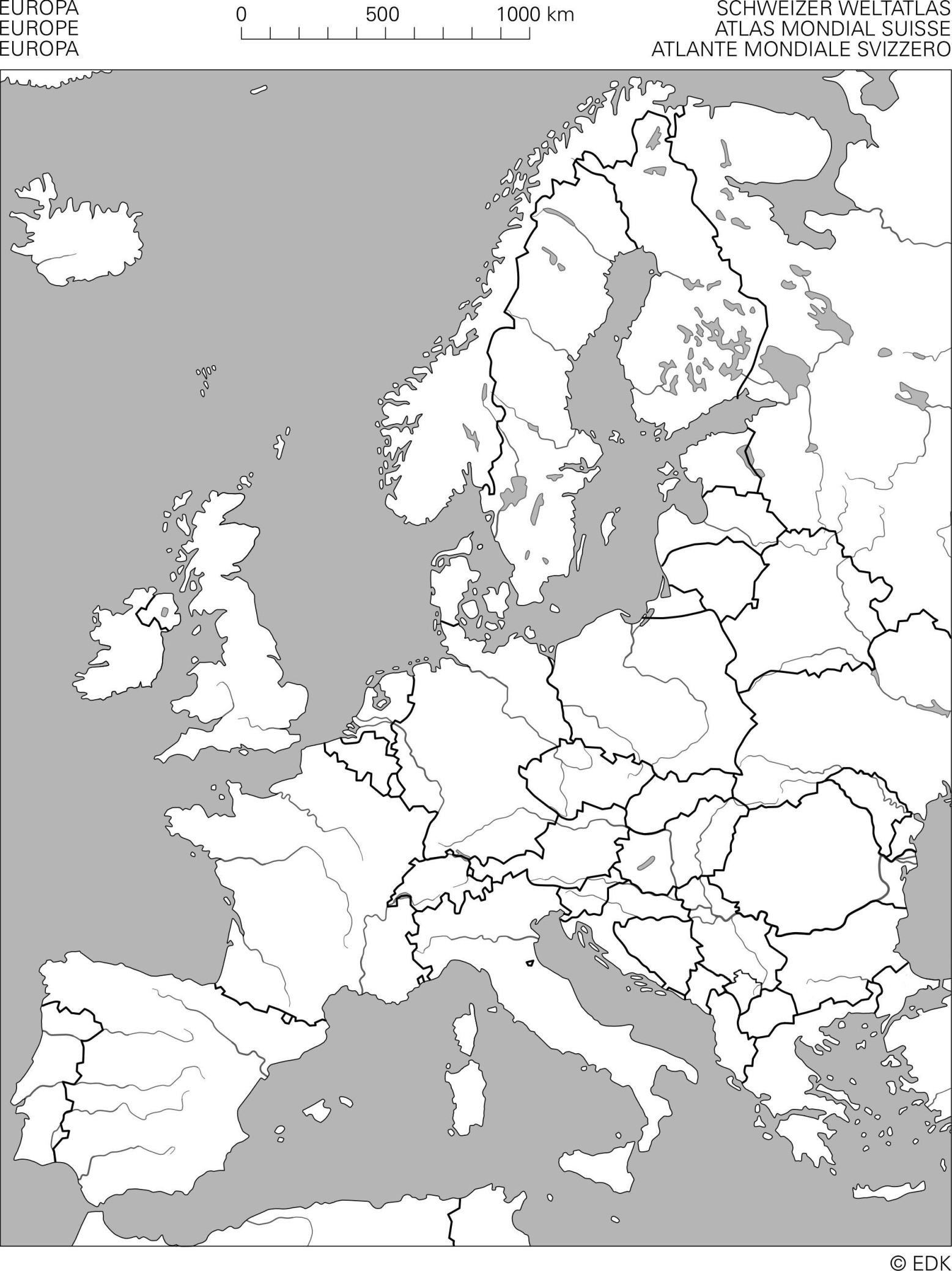  Trage die Nummern möglichst genau lagerichtig in die Karte ein:1 Ben Nevis, 2 Bosporus, 3 Donau-Delta, 4 Ibiza 5 Skopje,  6 Schlesien, 
7 Sarajevo, 8 Böhmen, 9 Algarve, 10 Cornwall, 11 Kanal-Inseln, 
12 Weichsel (+blau anmalen), 13 Vierwaldstädter See.EUROPA  Topographisches Wissen		Name: …………………………….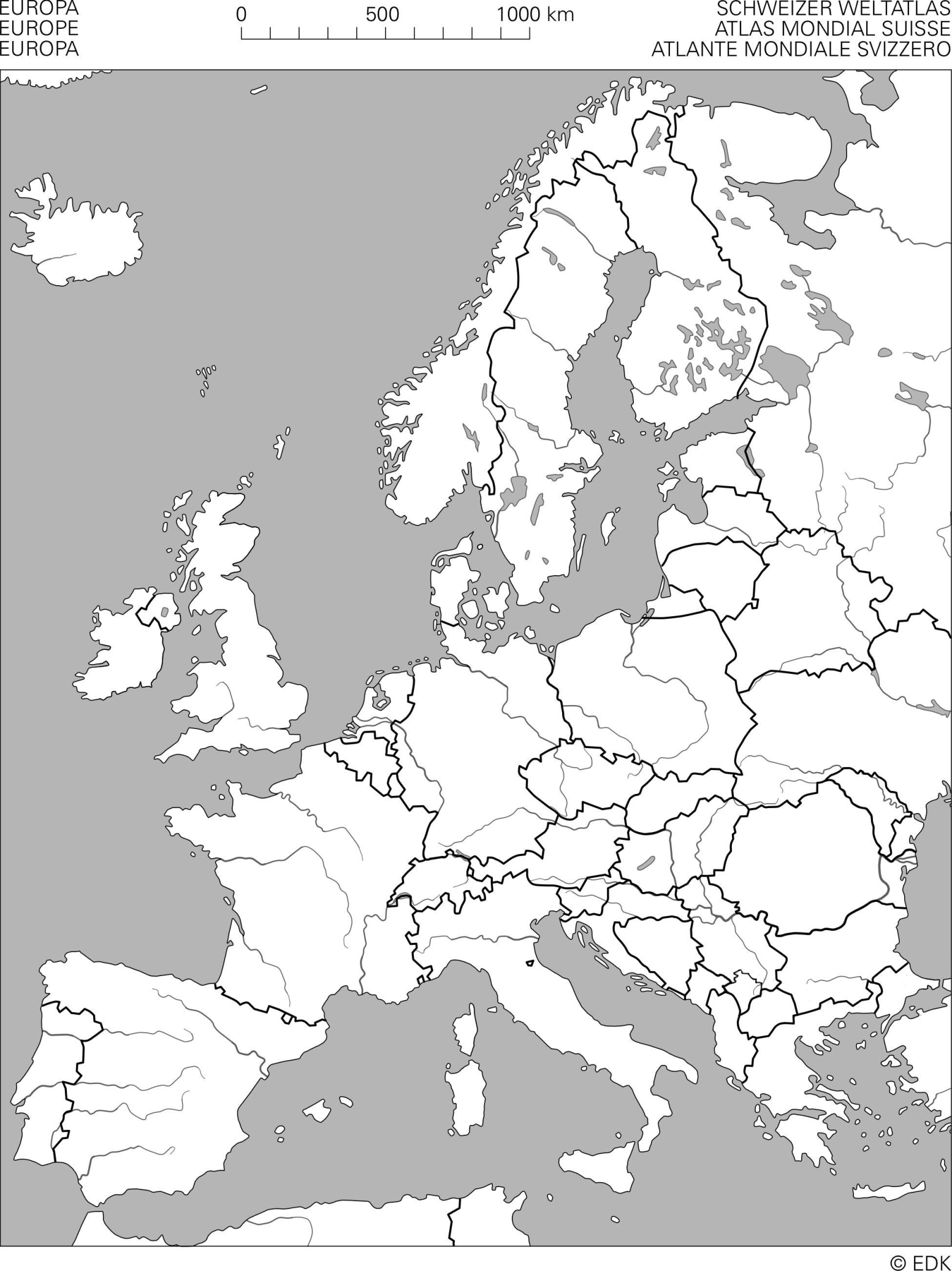 Trage die Nummern möglichst genau lagerichtig in die Karte ein:
1 Tatra, 2 Korsika,  3 Lido,   4 Straße von Gibraltar, 5 Kattegat, 6  Provence, 7 Elsaß,  8  Kanal-Inseln, 9 Lombardei,   10 Elba, 11 Garonne  (+blau anmalen),   
12 Chiemsee, 13 ChalkidikeEUROPA  Topographisches Wissen		Name: …………………………….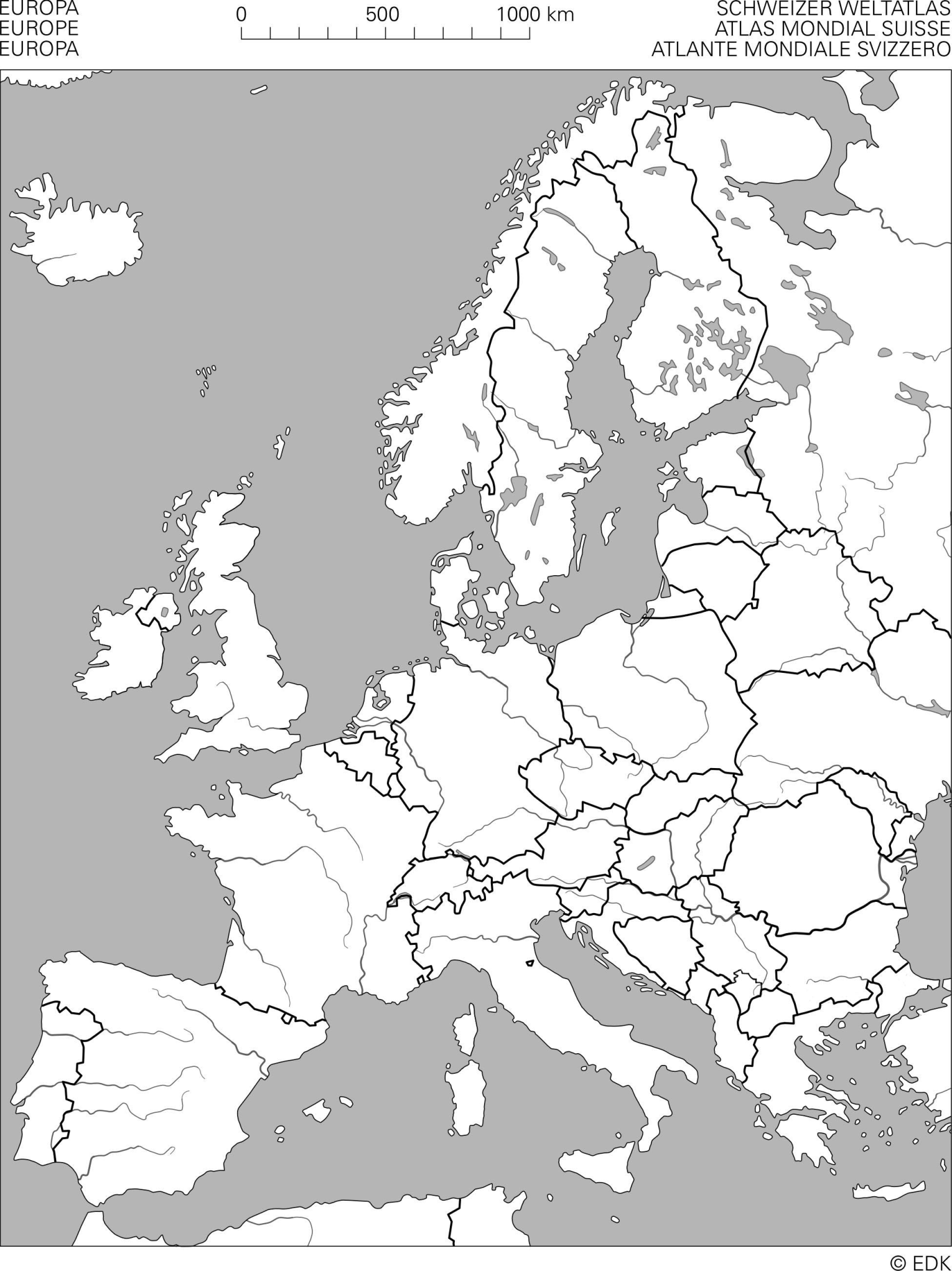 Trage die Nummern möglichst genau lagerichtig in die Karte ein:1 Karst, 2 Bratislava, 3 Straße von Messina, 4 Andalusien, 5  Flandern,   
6 Peloponnes, 7 Ärmelkanal, 8 Côte d’Azur,  9 Loch Ness, 10 Piemont,
11 Mallorca, 12 Rügen,  12 Tajo (blau anmalen). 